ПРОЄКТУКРАЇНАВиконавчий комітет Нетішинської міської радиХмельницької областіР І Ш Е Н Н Я08.12.2022					Нетішин				  № ____/2022Про підтримання пропозицій щодо перейменування вулиці в м. Нетішин Нетішинської міської територіальної громади Шепетівського району Хмельницької областіВідповідно до підпункту 2 пункту «б» статті 31, статті 37, пункту 3               частини 4 статті 42 Закону України «Про місцеве самоврядування в Україні», Закону України «Про засудження комуністичного та націонал-соціалістичного (нацистського) тоталітарних режимів в Україні та заборону пропаганди їх символіки», Закону України «Про присвоєння юридичними особам та об’єктам права власності імен (псевдонімів) фізичних осіб, ювілейних та святкових дат, назв і дат історичних подій, затвердженого постановою Кабінету Міністрів України від 24 жовтня 2012 року № 989, Порядку присвоєння адрес об’єктам будівництва, об’єктам нерухомого майна, затвердженого постановою Кабінету Міністрів України від 07 липня 2021 року № 690, з метою розгляду листів-звернень громадян України, зареєстрованих у відділі містобудування та архітектури виконавчого комітету Нетішинської міської ради 19 листопада                     2022 року за № П/87-01-06/2022, № С/88-01-06/2022, № Н/89-01-06/2022,                        № М/90-01-06/2022 та звернення націоналістичного блоку «Яструб», зареєстрованого у відділі містобудування та архітектури виконавчого комітету Нетішинської міської ради 28 листопада 2022 року за № Я/91-01-06/2022, щодо перейменування вулиці у м. Нетішин Нетішинської міської територіальної громади Шепетівського району Хмельницької області, виконавчий комітет Нетішинської міської ради    в и р і ш и в:1. Підтримати пропозицію щодо перейменування вулиці в місті Нетішин (КАТОТТГ – UA68060170010043609):- вулицю Висоцького на вулицю Василя Стуса.2. Провести громадське обговорення щодо перейменування вулиці у м. Нетішин Нетішинської міської територіальної громади Шепетівського району Хмельницької області зазначеної у пункті 1 цього рішення.23. За результатами громадського обговорення міському голові підготувати подання до Нетішинської міської ради про перейменування вулиці у м. Нетішин Нетішинської міської територіальної громади Шепетівського району Хмельницької області.4. Контроль за виконанням цього рішення покласти на першого заступника міського голови Олену Хоменко.Міський голова 							Олександр СУПРУНЮК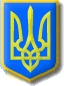 